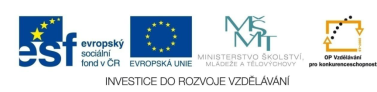 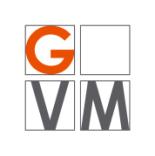 ProjektŠABLONY NA GVMGymnázium Velké Meziříčíregistrační číslo projektu: CZ.1.07/1.5.00/34.0948IV-2     Inovace a zkvalitnění výuky směřující k rozvoji matematické gramotnosti žáků středních školNEURČITÝ INTEGRÁLNeurčitý integrálPříklad 1	Vypočítejte a proveďte zkoušku:Řešení:Jedná se o základní integrál, při výpočtu využijeme primitivní funkci k funkci racionální. TedyTento integrál roznásobením integrandu převedeme také na základní integrál z racionální funkce. TedyPříklad 2	Vypočítejte a proveďte zkoušku:Řešení: Tento integrál snadno vyřešíme užitím goniometrických vzorců. Uvědomme si, že . Tím se celý výpočet zjednoduší a dostáváme takPříklad 3Vypočítejte:Řešení: Při řešení obou integrálů využijeme metodu substituce. Pozn.: U prvního integrálu bychom mohli využít i řešení umocnit, roznásobit a převést na racionální funkci.Příklad 4Vypočítejte:Řešení: U obou integrálů použijeme metodu per partes. Příklad 5Vypočítejte:Řešení: Nejdříve stanovíme definiční obor:  . Dále integrand upravíme podle pravidel pro počítání s racionálními exponenty na tvarPotom jižZde se jedná o základní integrál a protoÚlohy k procvičeníPoužité zdroje a literatura:BENDA, Petr. A KOL. Sbírka maturitních příkladů z matematiky. 8. vydání. Praha: SPN, 1983. ISBN 14-573-83.BUŠEK, Ivan a KOL. Sbírka úloh z matematiky pro IV. ročník gymnázií. 1. vydání. Praha: SPN, 1991. ISBN 80-04-23966-8.BUŠEK, Ivan. Řešené maturitní úlohy z matematiky. 1. vydání. Praha: SPN, 1985. ISBN 14-639-85.CIBULKOVÁ, Eva a KUBEŠOVÁ Naděžda. Matematika – přehled středoškolského učiva. 2. vydání. Nakl. Petra Velanová, Třebíč, 2006. ISBN 978-80-86873-05-3.FUCHS, Eduard a Josef KUBÁT. A KOL. Standardy a testové úlohy z matematiky pro čtyřletá gymnázia. 1. vydání. Praha: Prometheus, 1998. ISBN 80-7196-095-0.HRUBÝ, Dag a KUBÁT, Josef. Matematika pro gymnázia – Diferenciální a integrální počet. 3. vydání. Praha: Prometheus, 2008. ISBN 978-80-7196-363-9.PETÁKOVÁ, Jindra. Matematika: příprava k maturitě a přijímacím zkouškám na vysoké školy. 1. vydání. Praha: Prometheus, 1999. ISBN 80-7196-099-3.POLÁK, Josef. Přehled středoškolské matematiky. 4. vydání. Praha: SPN, 1983. ISBN 14-351-83.AutorPetr VránaJazykDatum vytvořeníčeština12. 3. 2013Cílová skupinažáci 16 – 19 letStupeň a typ vzdělávánígymnaziální vzděláváníDruh učebního materiáluvzorové příklady a příklady k procvičeníOčekávaný výstupžák ovládá pojem neurčitého integrálu a umí jej aplikovat při řešení úlohAnotacemateriál je vhodný nejen k výkladu a procvičování, ale i k samostatné práci žáků, k jejich domácí přípravě, velké uplatnění najde zejména při přípravě žáků k maturitní zkoušce